به نام ایزد  دانا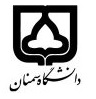 (کاربرگ طرح درس)                   تاریخ بهروز رسانی:    25/9/1400           دانشکده     ..علوم پایه .....گروه زیست شناسی سلولی ملکولی ..             نیمسال دوم سال تحصیلی 01-00بودجهبندی درسمقطع: کارشناسی□  کارشناسی ارشد  ■ دکتری□مقطع: کارشناسی□  کارشناسی ارشد  ■ دکتری□مقطع: کارشناسی□  کارشناسی ارشد  ■ دکتری□تعداد واحد: نظری 2 تعداد واحد: نظری 2 فارسی: بیوشیمی حیوانی پیشرفتهفارسی: بیوشیمی حیوانی پیشرفتهنام درسپیشنیازها و همنیازها: پیشنیازها و همنیازها: پیشنیازها و همنیازها: پیشنیازها و همنیازها: پیشنیازها و همنیازها: لاتین: Advanced Animal Biochemistryلاتین: Advanced Animal Biochemistryنام درسشماره تلفن اتاق: 2211شماره تلفن اتاق: 2211شماره تلفن اتاق: 2211شماره تلفن اتاق: 2211مدرس/مدرسین:  نوشین بیجاریمدرس/مدرسین:  نوشین بیجاریمدرس/مدرسین:  نوشین بیجاریمدرس/مدرسین:  نوشین بیجاریمنزلگاه اینترنتی: منزلگاه اینترنتی: منزلگاه اینترنتی: منزلگاه اینترنتی: پست الکترونیکی: n.bijari@semnan.ac.irپست الکترونیکی: n.bijari@semnan.ac.irپست الکترونیکی: n.bijari@semnan.ac.irپست الکترونیکی: n.bijari@semnan.ac.irبرنامه تدریس در هفته و شماره کلاس: یکشنبه 15.00-13.00 و یکشنبه18.00-17.00برنامه تدریس در هفته و شماره کلاس: یکشنبه 15.00-13.00 و یکشنبه18.00-17.00برنامه تدریس در هفته و شماره کلاس: یکشنبه 15.00-13.00 و یکشنبه18.00-17.00برنامه تدریس در هفته و شماره کلاس: یکشنبه 15.00-13.00 و یکشنبه18.00-17.00برنامه تدریس در هفته و شماره کلاس: یکشنبه 15.00-13.00 و یکشنبه18.00-17.00برنامه تدریس در هفته و شماره کلاس: یکشنبه 15.00-13.00 و یکشنبه18.00-17.00برنامه تدریس در هفته و شماره کلاس: یکشنبه 15.00-13.00 و یکشنبه18.00-17.00برنامه تدریس در هفته و شماره کلاس: یکشنبه 15.00-13.00 و یکشنبه18.00-17.00اهداف درس: آشنایی با ماکروملکول های زیستیاهداف درس: آشنایی با ماکروملکول های زیستیاهداف درس: آشنایی با ماکروملکول های زیستیاهداف درس: آشنایی با ماکروملکول های زیستیاهداف درس: آشنایی با ماکروملکول های زیستیاهداف درس: آشنایی با ماکروملکول های زیستیاهداف درس: آشنایی با ماکروملکول های زیستیاهداف درس: آشنایی با ماکروملکول های زیستیامکانات آموزشی مورد نیاز: کلاس مجهز به تخته و ویدئو پروژکتورامکانات آموزشی مورد نیاز: کلاس مجهز به تخته و ویدئو پروژکتورامکانات آموزشی مورد نیاز: کلاس مجهز به تخته و ویدئو پروژکتورامکانات آموزشی مورد نیاز: کلاس مجهز به تخته و ویدئو پروژکتورامکانات آموزشی مورد نیاز: کلاس مجهز به تخته و ویدئو پروژکتورامکانات آموزشی مورد نیاز: کلاس مجهز به تخته و ویدئو پروژکتورامکانات آموزشی مورد نیاز: کلاس مجهز به تخته و ویدئو پروژکتورامکانات آموزشی مورد نیاز: کلاس مجهز به تخته و ویدئو پروژکتورامتحان پایانترمامتحان میانترمارزشیابی مستمر(کوئیز)ارزشیابی مستمر(کوئیز)فعالیتهای کلاسی و آموزشی■فعالیتهای کلاسی و آموزشی■نحوه ارزشیابینحوه ارزشیابی25%50%15%15%10%10%درصد نمرهدرصد نمرهLehninger Principles of Biochemistry 6th Edition.Kaneko.J.J., Harvey, J.W. and Bruss, M.L. 2008, Clinical Biochemistry of Domestic Animals. Academic Press.Biochemistry. By, Lubert Stryer, John L. Tymoczko, Jeremy Mark Berg. Edition, 5th editionبیوشیمی درمانگاهی دامپزشکی- چاپ دوم- انتشارات نوربخشLehninger Principles of Biochemistry 6th Edition.Kaneko.J.J., Harvey, J.W. and Bruss, M.L. 2008, Clinical Biochemistry of Domestic Animals. Academic Press.Biochemistry. By, Lubert Stryer, John L. Tymoczko, Jeremy Mark Berg. Edition, 5th editionبیوشیمی درمانگاهی دامپزشکی- چاپ دوم- انتشارات نوربخشLehninger Principles of Biochemistry 6th Edition.Kaneko.J.J., Harvey, J.W. and Bruss, M.L. 2008, Clinical Biochemistry of Domestic Animals. Academic Press.Biochemistry. By, Lubert Stryer, John L. Tymoczko, Jeremy Mark Berg. Edition, 5th editionبیوشیمی درمانگاهی دامپزشکی- چاپ دوم- انتشارات نوربخشLehninger Principles of Biochemistry 6th Edition.Kaneko.J.J., Harvey, J.W. and Bruss, M.L. 2008, Clinical Biochemistry of Domestic Animals. Academic Press.Biochemistry. By, Lubert Stryer, John L. Tymoczko, Jeremy Mark Berg. Edition, 5th editionبیوشیمی درمانگاهی دامپزشکی- چاپ دوم- انتشارات نوربخشLehninger Principles of Biochemistry 6th Edition.Kaneko.J.J., Harvey, J.W. and Bruss, M.L. 2008, Clinical Biochemistry of Domestic Animals. Academic Press.Biochemistry. By, Lubert Stryer, John L. Tymoczko, Jeremy Mark Berg. Edition, 5th editionبیوشیمی درمانگاهی دامپزشکی- چاپ دوم- انتشارات نوربخشLehninger Principles of Biochemistry 6th Edition.Kaneko.J.J., Harvey, J.W. and Bruss, M.L. 2008, Clinical Biochemistry of Domestic Animals. Academic Press.Biochemistry. By, Lubert Stryer, John L. Tymoczko, Jeremy Mark Berg. Edition, 5th editionبیوشیمی درمانگاهی دامپزشکی- چاپ دوم- انتشارات نوربخشمنابع و مآخذ درسمنابع و مآخذ درستوضیحاتمبحثشماره هفته آموزشیمقدمه-آب و الکترولیت ها1کربوهیدرات ها- دی ساکارید ها و پلی ساکارید ها- گلیکوزآمینوگلیکان ها2ویتامین ها- کوانزیم ها- مواد معدنی3بیوانرژتیک4بیوشیمی غشا سلول5اسید های آمینه -پپتید ها و پروتئین ها6ساختمان سه بعدی پروتئین ها (ساختا اول –دوم- سوم و چهارم)7آنزیم ها ، سينتيک آنزيمی 8بیوشیمی تخمیر-بیوشیمی مواد مغذی و سموم9استراتژهای بیوشیمیای فرایند و تبدیل مواد مغذی در حیوانات مزرعه ای10نوکلئوتید ها و اسید ها ی نوکلئیک، انواع DNA11کنترل متابولیسم در بدن حیوان12اسید های چرب و لیپید ها- فسفولیپید ها، اسفنگو لیپید ها و ایکوزانویید ها13متابولیسم کربوهیدرات ها در حیوانات مزرعه ای14متابولیسم اسید های آمینه و پروتئین ها در حیوانات مزرعه ای15متابولیسم پیریمیدن ها و پورین ها در حیوانات مزرعه ای16هورمون های حیوانی17متابولیسم ااسید های چرب و لیپید ها در حیوانات مزرعه ای18